§7556.  Salt water islandsWhoever, after notice by the owner, occupant or lessee in any of the ways provided in section 7557, trespasses upon any island within salt waters, for the purpose of shooting or hunting thereon, is liable to such owner, occupant or lessee in exemplary damages to an amount not less than $20 nor more than $50, in addition to all actual damage sustained by said owner, occupant or lessee, and shall forfeit to said owner, occupant or lessee $5 for each bird of any kind shot, caught, taken or killed on such island, all to be recovered in a civil action. The possession of guns, decoys or other implements of shooting or hunting shall be presumptive evidence that the purpose of the trespass was shooting or hunting.The State of Maine claims a copyright in its codified statutes. If you intend to republish this material, we require that you include the following disclaimer in your publication:All copyrights and other rights to statutory text are reserved by the State of Maine. The text included in this publication reflects changes made through the First Regular and First Special Session of the 131st Maine Legislature and is current through November 1. 2023
                    . The text is subject to change without notice. It is a version that has not been officially certified by the Secretary of State. Refer to the Maine Revised Statutes Annotated and supplements for certified text.
                The Office of the Revisor of Statutes also requests that you send us one copy of any statutory publication you may produce. Our goal is not to restrict publishing activity, but to keep track of who is publishing what, to identify any needless duplication and to preserve the State's copyright rights.PLEASE NOTE: The Revisor's Office cannot perform research for or provide legal advice or interpretation of Maine law to the public. If you need legal assistance, please contact a qualified attorney.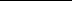 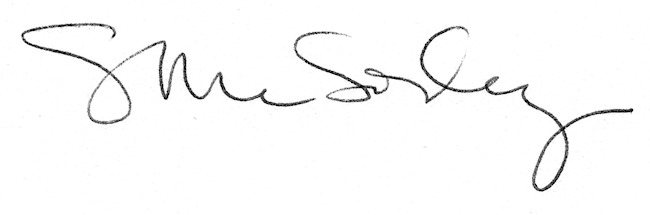 